If you require this application in a different format or you require reasonable adjustments to be made to the recruitment process, please contact recruitment@themu.org to discuss how we can accommodate your needs.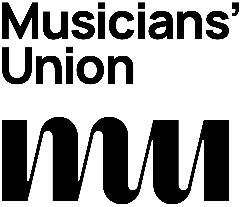 Application for EmploymentPost TitleNorthern Ireland Regional Officer (part time)First name/s (BLOCK CAPITALS)Second name (BLOCK CAPITALS)Mr / Mrs / Miss / Ms / Dr / OtherHome Address (BLOCK CAPITALS)Home Address (BLOCK CAPITALS)Post CodePost CodeTelephone No (home)Email (home)Telephone No (work)Only quote if you wish to be contacted at workMobile NoHow did you find out about this vacancy?How did you find out about this vacancy?Are you a British citizen?If you are not a British citizen, do you have permission to work permanently in the UK?If yes, please provide your work permit numberAre you a British citizen?If you are not a British citizen, do you have permission to work permanently in the UK?If yes, please provide your work permit numberThe MU are committed to equal opportunities in employment and aims to create an environment that is free from all forms of discrimination and that values diversity.  No person seeking employment with the MU will receive less favourable treatment or be disadvantaged on the grounds of their, age, disability, gender reassignment, marriage and civil partnership, pregnancy and maternity, race, religion or belief, sex or sexual orientation.  The MU are committed to having a workforce that is representative of the communities we operate in and all applicants are treated equally and fairly throughout the recruitment and selection process.EMPLOYMENT INFORMATION Give details of roles you have held, including self-employed, starting with the most current postEMPLOYMENT INFORMATION Give details of roles you have held, including self-employed, starting with the most current postEMPLOYMENT INFORMATION Give details of roles you have held, including self-employed, starting with the most current postEMPLOYMENT INFORMATION Give details of roles you have held, including self-employed, starting with the most current postEMPLOYMENT INFORMATION Give details of roles you have held, including self-employed, starting with the most current postEMPLOYMENT INFORMATION Give details of roles you have held, including self-employed, starting with the most current postEMPLOYMENT INFORMATION Give details of roles you have held, including self-employed, starting with the most current postEMPLOYMENT INFORMATION Give details of roles you have held, including self-employed, starting with the most current postCURRENT OR MOST RECENT EMPLOYERCURRENT OR MOST RECENT EMPLOYERCURRENT OR MOST RECENT EMPLOYERCURRENT OR MOST RECENT EMPLOYERCURRENT OR MOST RECENT EMPLOYERCURRENT OR MOST RECENT EMPLOYERCURRENT OR MOST RECENT EMPLOYERCURRENT OR MOST RECENT EMPLOYERDates From - ToDates From - ToCompany name and addressCompany name and addressRole Title and brief description of duties (including your key responsibilities and achievements)Role Title and brief description of duties (including your key responsibilities and achievements)Role Title and brief description of duties (including your key responsibilities and achievements)Role Title and brief description of duties (including your key responsibilities and achievements)Notice PeriodNotice PeriodReason for leavingReason for leavingSalarySalaryOther benefitsOther benefitsPREVIOUS EMPLOYMENT (Continue on a separate sheet if necessary – DO NOT go back more than 5 years unless relevant to the role you are applying for)PREVIOUS EMPLOYMENT (Continue on a separate sheet if necessary – DO NOT go back more than 5 years unless relevant to the role you are applying for)PREVIOUS EMPLOYMENT (Continue on a separate sheet if necessary – DO NOT go back more than 5 years unless relevant to the role you are applying for)PREVIOUS EMPLOYMENT (Continue on a separate sheet if necessary – DO NOT go back more than 5 years unless relevant to the role you are applying for)PREVIOUS EMPLOYMENT (Continue on a separate sheet if necessary – DO NOT go back more than 5 years unless relevant to the role you are applying for)PREVIOUS EMPLOYMENT (Continue on a separate sheet if necessary – DO NOT go back more than 5 years unless relevant to the role you are applying for)PREVIOUS EMPLOYMENT (Continue on a separate sheet if necessary – DO NOT go back more than 5 years unless relevant to the role you are applying for)PREVIOUS EMPLOYMENT (Continue on a separate sheet if necessary – DO NOT go back more than 5 years unless relevant to the role you are applying for)Dates From - ToDates From - ToCompany name and addressCompany name and addressRole Title and description of duties (including your key responsibilities and achievements)Role Title and description of duties (including your key responsibilities and achievements)Reason for leavingReason for leavingEDUCATION AND QUALIFICATIONSGive details of vocational, technical and academic qualifications you have gained, for example Degree, A Level, Scottish Highers, NVQ, SVQ, GCSE, National 5. If you have overseas qualifications, please include country and explain levelEDUCATION AND QUALIFICATIONSGive details of vocational, technical and academic qualifications you have gained, for example Degree, A Level, Scottish Highers, NVQ, SVQ, GCSE, National 5. If you have overseas qualifications, please include country and explain levelEDUCATION AND QUALIFICATIONSGive details of vocational, technical and academic qualifications you have gained, for example Degree, A Level, Scottish Highers, NVQ, SVQ, GCSE, National 5. If you have overseas qualifications, please include country and explain levelEDUCATION AND QUALIFICATIONSGive details of vocational, technical and academic qualifications you have gained, for example Degree, A Level, Scottish Highers, NVQ, SVQ, GCSE, National 5. If you have overseas qualifications, please include country and explain levelEDUCATION AND QUALIFICATIONSGive details of vocational, technical and academic qualifications you have gained, for example Degree, A Level, Scottish Highers, NVQ, SVQ, GCSE, National 5. If you have overseas qualifications, please include country and explain levelEDUCATION AND QUALIFICATIONSGive details of vocational, technical and academic qualifications you have gained, for example Degree, A Level, Scottish Highers, NVQ, SVQ, GCSE, National 5. If you have overseas qualifications, please include country and explain levelEDUCATION AND QUALIFICATIONSGive details of vocational, technical and academic qualifications you have gained, for example Degree, A Level, Scottish Highers, NVQ, SVQ, GCSE, National 5. If you have overseas qualifications, please include country and explain levelEDUCATION AND QUALIFICATIONSGive details of vocational, technical and academic qualifications you have gained, for example Degree, A Level, Scottish Highers, NVQ, SVQ, GCSE, National 5. If you have overseas qualifications, please include country and explain levelDates From – ToName of school, college or universityName of school, college or universitySubjectSubjectLevelLevelGradeMEMBERSHIP OF PROFESSIONAL ORGANISATIONSMEMBERSHIP OF PROFESSIONAL ORGANISATIONSMEMBERSHIP OF PROFESSIONAL ORGANISATIONSMEMBERSHIP OF PROFESSIONAL ORGANISATIONSMEMBERSHIP OF PROFESSIONAL ORGANISATIONSMEMBERSHIP OF PROFESSIONAL ORGANISATIONSMEMBERSHIP OF PROFESSIONAL ORGANISATIONSMEMBERSHIP OF PROFESSIONAL ORGANISATIONSOrganisationType / Grade of MembershipType / Grade of MembershipType / Grade of MembershipType / Grade of MembershipDate joinedDate joinedDate joinedOTHER TRAININGPlease give details of any other relevant training with datesOTHER TRAININGPlease give details of any other relevant training with datesOTHER TRAININGPlease give details of any other relevant training with datesOTHER TRAININGPlease give details of any other relevant training with datesOTHER TRAININGPlease give details of any other relevant training with datesOTHER TRAININGPlease give details of any other relevant training with datesOTHER TRAININGPlease give details of any other relevant training with datesOTHER TRAININGPlease give details of any other relevant training with datesIT EXPERIENCEPlease summarise your information technology knowledge and skills (including Microsoft Word, Outlook and Excel)IT EXPERIENCEPlease summarise your information technology knowledge and skills (including Microsoft Word, Outlook and Excel)IT EXPERIENCEPlease summarise your information technology knowledge and skills (including Microsoft Word, Outlook and Excel)IT EXPERIENCEPlease summarise your information technology knowledge and skills (including Microsoft Word, Outlook and Excel)IT EXPERIENCEPlease summarise your information technology knowledge and skills (including Microsoft Word, Outlook and Excel)IT EXPERIENCEPlease summarise your information technology knowledge and skills (including Microsoft Word, Outlook and Excel)IT EXPERIENCEPlease summarise your information technology knowledge and skills (including Microsoft Word, Outlook and Excel)IT EXPERIENCEPlease summarise your information technology knowledge and skills (including Microsoft Word, Outlook and Excel)SUITABILITY FOR THE ROLEPlease read the requirements of the job advertisement (and any relevant job description provided) and explain why you are suitable for the post. You should address each requirement listed, giving evidence of your skills, experience, and knowledge in each area.REFERENCESPlease give the name, email address, full postal address and telephone number of two referees, one of which must be your current or most recent employer (if you have work experience). Please do not include any relative as a referee. No appointment will be confirmed without satisfactory references.REFERENCESPlease give the name, email address, full postal address and telephone number of two referees, one of which must be your current or most recent employer (if you have work experience). Please do not include any relative as a referee. No appointment will be confirmed without satisfactory references.REFERENCESPlease give the name, email address, full postal address and telephone number of two referees, one of which must be your current or most recent employer (if you have work experience). Please do not include any relative as a referee. No appointment will be confirmed without satisfactory references.REFERENCESPlease give the name, email address, full postal address and telephone number of two referees, one of which must be your current or most recent employer (if you have work experience). Please do not include any relative as a referee. No appointment will be confirmed without satisfactory references.REFERENCESPlease give the name, email address, full postal address and telephone number of two referees, one of which must be your current or most recent employer (if you have work experience). Please do not include any relative as a referee. No appointment will be confirmed without satisfactory references.REFERENCESPlease give the name, email address, full postal address and telephone number of two referees, one of which must be your current or most recent employer (if you have work experience). Please do not include any relative as a referee. No appointment will be confirmed without satisfactory references.NameNameNameNameNameNameAddressAddressAddressAddressAddressAddressTelephone NoTelephone NoTelephone NoTelephone NoTelephone NoTelephone NoEmailEmailEmailEmailEmailEmailIn what context does this referee know you?In what context does this referee know you?In what context does this referee know you?In what context does this referee know you?In what context does this referee know you?In what context does this referee know you?Data Protection Act 2018 - The Musicians’ Union will process information provided on this form for the purpose of personnel administration, including pay and pensions. It will only be disclosed outside of the Musicians’ Union to organisations that are under contract to process data in these areas.  For full details on our privacy policy please visit our website: themu.org/privacy-policyData Protection Act 2018 - The Musicians’ Union will process information provided on this form for the purpose of personnel administration, including pay and pensions. It will only be disclosed outside of the Musicians’ Union to organisations that are under contract to process data in these areas.  For full details on our privacy policy please visit our website: themu.org/privacy-policyData Protection Act 2018 - The Musicians’ Union will process information provided on this form for the purpose of personnel administration, including pay and pensions. It will only be disclosed outside of the Musicians’ Union to organisations that are under contract to process data in these areas.  For full details on our privacy policy please visit our website: themu.org/privacy-policyData Protection Act 2018 - The Musicians’ Union will process information provided on this form for the purpose of personnel administration, including pay and pensions. It will only be disclosed outside of the Musicians’ Union to organisations that are under contract to process data in these areas.  For full details on our privacy policy please visit our website: themu.org/privacy-policyData Protection Act 2018 - The Musicians’ Union will process information provided on this form for the purpose of personnel administration, including pay and pensions. It will only be disclosed outside of the Musicians’ Union to organisations that are under contract to process data in these areas.  For full details on our privacy policy please visit our website: themu.org/privacy-policyData Protection Act 2018 - The Musicians’ Union will process information provided on this form for the purpose of personnel administration, including pay and pensions. It will only be disclosed outside of the Musicians’ Union to organisations that are under contract to process data in these areas.  For full details on our privacy policy please visit our website: themu.org/privacy-policyDo you have a full driving licence?If endorsed, please give detailsDo you have a full driving licence?If endorsed, please give detailsYesNoDo you have a full driving licence?If endorsed, please give detailsDo you have a full driving licence?If endorsed, please give detailsDECLARATIONI declare that the information is, to the best of my knowledge, true and correct and may be stored and used in accordance with Musicians’ Union recruitment and selection procedures. I understand that giving false information will disqualify my application, it may be used in the detection or prevention of fraud and, if discovered after appointment may be grounds for dismissal.Signature                                                                               DatePlease return by the stated closing date to recruitment@themu.org